Глава 26.3. Система налогообложения в виде единого налога на вмененный доход для отдельных видов деятельностиСм. правовые акты, схемы и комментарии к главе 26.3 НК РФСм. обзор о практике рассмотрения арбитражными судами дел, связанных с применением положений главы 26.3 настоящего Кодекса, направленный информационным письмом Президиума Высшего Арбитражного Суда РФ от 5 марта 2013 г. N 157Информация об изменениях:Федеральным законом от 17 мая 2007 г. N 85-ФЗ в статью 346.26 настоящего Кодекса внесены изменения, вступающие в силу с 1 января 2008 г.См. текст статьи в предыдущей редакцииСтатья 346.26. Общие положенияСм. Энциклопедии и другие комментарии к статье 346.26 НК РФИнформация об изменениях:Федеральным законом от 29 ноября 2014 г. N 379-ФЗ в пункт 1 статьи 346.26 настоящего Кодекса внесены изменения, вступающие в силу с 1 января 2015 г., но не ранее чем по истечении одного месяца со дня официального опубликования названного Федерального закона и не ранее 1-го числа очередного налогового периода по единому налогу на вмененный доход для отдельных видов деятельностиСм. текст пункта в предыдущей редакции1. Система налогообложения в виде единого налога на вмененный доход для отдельных видов деятельности устанавливается настоящим Кодексом, вводится в действие нормативными правовыми актами представительных органов муниципальных районов, городских округов, законами городов федерального значения Москвы, Санкт-Петербурга и Севастополя и применяется наряду с общей системой налогообложения (далее в настоящей главе - общий режим налогообложения) и иными режимами налогообложения, предусмотренными законодательством Российской Федерации о налогах и сборах.Информация об изменениях:Федеральным законом от 29 июня 2012 г. N 96-ФЗ статья 346.26 настоящего Кодекса дополнена пунктом 1.1, вступающим в силу со дня официального опубликования названного Федерального закона и распространяющимся на правоотношения, возникшие с 1 июля 2012 г.1.1. В городе федерального значения Москве система налогообложения в виде единого налога на вмененный доход для отдельных видов деятельности может быть введена в действие на период до двух лет со дня изменения границ города федерального значения Москвы в отдельных муниципальных образованиях, включенных в состав внутригородской территории города федерального значения Москвы в результате изменения его границ, в случае, если на день их изменения указанная система налогообложения действовала в таких муниципальных образованиях на основании нормативных правовых актов представительных органов муниципальных районов, городских округов.Информация об изменениях:Федеральным законом от 29 ноября 2014 г. N 379-ФЗ в пункт 2 статьи 346.26 настоящего Кодекса внесены изменения, вступающие в силу с 1 января 2015 г., но не ранее чем по истечении одного месяца со дня официального опубликования названного Федерального закона и не ранее 1-го числа очередного налогового периода по единому налогу на вмененный доход для отдельных видов деятельностиСм. текст пункта в предыдущей редакции2. Система налогообложения в виде единого налога на вмененный доход для отдельных видов деятельности (далее в настоящей главе - единый налог) может применяться по решениям представительных органов муниципальных районов, городских округов, законодательных (представительных) органов государственной власти городов федерального значения Москвы, Санкт-Петербурга и Севастополя в отношении следующих видов предпринимательской деятельности:1) оказания бытовых услуг, их групп, подгрупп, видов и (или) отдельных бытовых услуг, классифицируемых в соответствии с Общероссийским классификатором услуг населению;2) оказания ветеринарных услуг;Информация об изменениях:Федеральным законом от 25 июня 2012 г. N 94-ФЗ в подпункт 3 пункта 2 статьи 346.26 настоящего Кодекса внесены изменения, вступающие в силу с 1 января 2013 г.См. текст подпункта в предыдущей редакции3) оказания услуг по ремонту, техническому обслуживанию и мойке автомототранспортных средств;Информация об изменениях:Федеральным законом от 25 июня 2012 г. N 94-ФЗ в подпункт 4 пункта 2 статьи 346.26 настоящего Кодекса внесены изменения, вступающие в силу с 1 января 2013 г.См. текст подпункта в предыдущей редакции4) оказания услуг по предоставлению во временное владение (в пользование) мест для стоянки автомототранспортных средств, а также по хранению автомототранспортных средств на платных стоянках (за исключением штрафных автостоянок);4.1) утратил силу с 1 января 2006 г.;Информация об изменениях:См. текст подпункта 4.1 пункта 2 статьи 346.265) оказания автотранспортных услуг по перевозке пассажиров и грузов, осуществляемых организациями и индивидуальными предпринимателями, имеющими на праве собственности или ином праве (пользования, владения и (или) распоряжения) не более 20 транспортных средств, предназначенных для оказания таких услуг;6) розничной торговли, осуществляемой через магазины и павильоны с площадью торгового зала не более 150 квадратных метров по каждому объекту организации торговли. Для целей настоящей главы розничная торговля, осуществляемая через магазины и павильоны с площадью торгового зала более 150 квадратных метров по каждому объекту организации торговли, признается видом предпринимательской деятельности, в отношении которого единый налог не применяется;7) розничной торговли, осуществляемой через объекты стационарной торговой сети, не имеющей торговых залов, а также объекты нестационарной торговой сети;8) оказания услуг общественного питания, осуществляемых через объекты организации общественного питания с площадью зала обслуживания посетителей не более 150 квадратных метров по каждому объекту организации общественного питания. Для целей настоящей главы оказание услуг общественного питания, осуществляемых через объекты организации общественного питания с площадью зала обслуживания посетителей более 150 квадратных метров по каждому объекту организации общественного питания, признается видом предпринимательской деятельности, в отношении которого единый налог не применяется;9) оказания услуг общественного питания, осуществляемых через объекты организации общественного питания, не имеющие зала обслуживания посетителей;10) распространения наружной рекламы с использованием рекламных конструкций;Информация об изменениях:Федеральным законом от 25 июня 2012 г. N 94-ФЗ подпункт 11 пункта 2 статьи 346.26 настоящего Кодекса изложен в новой редакции, вступающей в силу с 1 января 2013 г.См. текст подпункта в предыдущей редакции11) размещения рекламы с использованием внешних и внутренних поверхностей транспортных средств;12) оказания услуг по временному размещению и проживанию организациями и предпринимателями, использующими в каждом объекте предоставления данных услуг общую площадь помещений для временного размещения и проживания не более 500 квадратных метров;13) оказания услуг по передаче во временное владение и (или) в пользование торговых мест, расположенных в объектах стационарной торговой сети, не имеющих торговых залов, объектов нестационарной торговой сети, а также объектов организации общественного питания, не имеющих зала обслуживания посетителей;14) оказания услуг по передаче во временное владение и (или) в пользование земельных участков для размещения объектов стационарной и нестационарной торговой сети, а также объектов организации общественного питания.Информация об изменениях:Федеральным законом от 29 ноября 2014 г. N 382-ФЗ в пункт 2.1 статьи 346.26 настоящего Кодекса внесены изменения, вступающие в силу с 1 января 2015 г., но не ранее чем по истечении одного месяца со дня официального опубликования названного Федерального закона и не ранее 1-го числа очередного налогового периода по единому налогу на вмененный доход для отдельных видов деятельностиСм. текст пункта в предыдущей редакции2.1. Единый налог не применяется в отношении видов предпринимательской деятельности, указанных в пункте 2 настоящей статьи, в следующих случаях:в случае осуществления таких видов деятельности в рамках договора простого товарищества (договора о совместной деятельности) или договора доверительного управления имуществом;в случае осуществления таких видов деятельности налогоплательщиками, отнесенными к категории крупнейших в соответствии со статьей 83 настоящего Кодекса;в случае установления в муниципальном образовании (городе федерального значения Москве, Санкт-Петербурге или Севастополе) в соответствии с главой 33 настоящего Кодекса торгового сбора в отношении таких видов деятельности.Единый налог не применяется в отношении видов предпринимательской деятельности, указанных в подпунктах 6-9 пункта 2 настоящей статьи, в случае, если они осуществляются организациями и индивидуальными предпринимателями, перешедшими в соответствии с главой 26.1 настоящего Кодекса на уплату единого сельскохозяйственного налога, и указанные организации и индивидуальные предприниматели реализуют через свои объекты организации торговли и (или) общественного питания произведенную ими сельскохозяйственную продукцию, включая продукцию первичной переработки, произведенную ими из сельскохозяйственного сырья собственного производства.Информация об изменениях:Федеральным законом от 25 июня 2012 г. N 94-ФЗ в пункт 2.2 статьи 346.26 настоящего Кодекса внесены изменения, вступающие в силу с 1 января 2013 г.См. текст пункта в предыдущей редакции2.2. На уплату единого налога не вправе переходить:Информация об изменениях:Федеральными законами от 25 июня 2012 г. N 94-ФЗ и от 2 октября 2012 г. N 161-ФЗ в подпункт 1 пункта 2.2 статьи 346.26 настоящего Кодекса внесены изменения, вступающие в силу с 1 января 2013 г.См. текст подпункта в предыдущей редакции1) организации и индивидуальные предприниматели, средняя численность работников которых за предшествующий календарный год, определяемая в порядке, устанавливаемом федеральным органом исполнительной власти, уполномоченным в области статистики, превышает 100 человек.Положения абзаца второго подпункта 1 пункта 2.2 статьи 346.26 настоящего Кодекса (в редакции Федерального закона от 2 октября 2012 г. N 161-ФЗ) применяются по 31 декабря 2017 г. включительноПоложения настоящего подпункта не применяются в отношении организаций потребительской кооперации, осуществляющих свою деятельность в соответствии с Законом Российской Федерации от 19 июня 1992 года N 3085-I "О потребительской кооперации (потребительских обществах, их союзах) в Российской Федерации", а также в отношении хозяйственных обществ, единственными учредителями которых являются потребительские общества и их союзы, осуществляющие свою деятельность в соответствии с указанным Законом;2) организации, в которых доля участия других организаций составляет более 25 процентов. Указанное ограничение не распространяется на организации, уставный капитал которых полностью состоит из вкладов общественных организаций инвалидов, если среднесписочная численность инвалидов среди их работников составляет не менее 50 процентов, а их доля в фонде оплаты труда - не менее 25 процентов, на организации потребительской кооперации, осуществляющие свою деятельность в соответствии с Законом Российской Федерации от 19 июня 1992 года N 3085-I "О потребительской кооперации (потребительских обществах, их союзах) в Российской Федерации", а также на хозяйственные общества, единственными учредителями которых являются потребительские общества и их союзы, осуществляющие свою деятельность в соответствии с указанным Законом;3) утратил силу с 1 января 2013 г.;Информация об изменениях:См. текст подпункта 3 пункта 2.2 статьи 346.264) учреждения образования, здравоохранения и социального обеспечения в части предпринимательской деятельности по оказанию услуг общественного питания, предусмотренной подпунктом 8 пункта 2 настоящей статьи, если оказание услуг общественного питания является неотъемлемой частью процесса функционирования указанных учреждений и эти услуги оказываются непосредственно этими учреждениями;5) организации и индивидуальные предприниматели, осуществляющие виды предпринимательской деятельности, указанные в подпунктах 13 и 14 пункта 2 настоящей статьи, в части оказания услуг по передаче во временное владение и (или) в пользование автозаправочных станций и автогазозаправочных станций.Информация об изменениях:Федеральным законом от 25 июня 2012 г. N 94-ФЗ в пункт 2.3 статьи 346.26 настоящего Кодекса внесены изменения, вступающие в силу с 1 января 2013 г.См. текст пункта в предыдущей редакции2.3. Если по итогам налогового периода у налогоплательщика средняя численность работников превысила 100 человек и (или) им было допущено нарушение требования, установленного подпунктом 2 пункта 2.2 настоящей статьи, он считается утратившим право на применение системы налогообложения, установленной настоящей главой, и перешедшим на общий режим налогообложения с начала налогового периода, в котором были допущены нарушения указанных требований. При этом суммы налогов, подлежащих уплате при использовании общего режима налогообложения, исчисляются и уплачиваются в порядке, предусмотренном законодательством Российской Федерации о налогах и сборах для вновь созданных организаций или вновь зарегистрированных индивидуальных предпринимателей.Абзац второй утратил силу с 1 января 2013 г.Информация об изменениях:См. текст абзаца второго пункта 2.3 статьи 346.26Информация об изменениях:Федеральным законом от 29 ноября 2014 г. N 379-ФЗ в пункт 3 статьи 346.26 настоящего Кодекса внесены изменения, вступающие в силу с 1 января 2015 г., но не ранее чем по истечении одного месяца со дня официального опубликования названного Федерального закона и не ранее 1-го числа очередного налогового периода по единому налогу на вмененный доход для отдельных видов деятельностиСм. текст пункта в предыдущей редакции3. Нормативными правовыми актами представительных органов муниципальных районов, городских округов, законами городов федерального значения Москвы, Санкт-Петербурга и Севастополя устанавливаются:1) утратил силу с 1 января 2006 г.;Информация об изменениях:См. текст подпункта 1 пункта 3 статьи 346.262) виды предпринимательской деятельности, в отношении которых вводится единый налог, в пределах перечня, установленного пунктом 2 настоящей статьи.При введении единого налога в отношении предпринимательской деятельности по оказанию бытовых услуг может быть определен перечень их групп, подгрупп, видов и (или) отдельных бытовых услуг, подлежащих переводу на уплату единого налога;3) значения коэффициента К_2, указанного в статье 346.27 настоящего Кодекса, или значения данного коэффициента, учитывающие особенности ведения предпринимательской деятельности.Информация об изменениях:Федеральным законом от 29 ноября 2014 г. N 382-ФЗ в пункт 4 статьи 346.26 настоящего Кодекса внесены изменения, вступающие в силу с 1 января 2015 г., но не ранее чем по истечении одного месяца со дня официального опубликования названного Федерального закона и не ранее 1-го числа очередного налогового периода по единому налогу на вмененный доход для отдельных видов деятельностиСм. текст пункта в предыдущей редакции4. Уплата организациями единого налога предусматривает их освобождение от обязанности по уплате налога на прибыль организаций (в отношении прибыли, полученной от предпринимательской деятельности, облагаемой единым налогом), налога на имущество организаций (в отношении имущества, используемого для ведения предпринимательской деятельности, облагаемой единым налогом, за исключением объектов недвижимого имущества, налоговая база по которым определяется как их кадастровая стоимость в соответствии с настоящим Кодексом).Уплата индивидуальными предпринимателями единого налога предусматривает их освобождение от обязанности по уплате налога на доходы физических лиц (в отношении доходов, полученных от предпринимательской деятельности, облагаемой единым налогом), налога на имущество физических лиц (в отношении имущества, используемого для осуществления предпринимательской деятельности, облагаемой единым налогом, за исключением объектов налогообложения налогом на имущество физических лиц, включенных в перечень, определяемый в соответствии с пунктом 7 статьи 378.2 настоящего Кодекса с учетом особенностей, предусмотренных абзацем вторым пункта 10 статьи 378.2 настоящего Кодекса).Организации и индивидуальные предприниматели, являющиеся налогоплательщиками единого налога, не признаются налогоплательщиками налога на добавленную стоимость (в отношении операций, признаваемых объектами налогообложения в соответствии с главой 21 настоящего Кодекса, осуществляемых в рамках предпринимательской деятельности, облагаемой единым налогом), за исключением налога на добавленную стоимость, подлежащего уплате в соответствии с настоящим Кодексом при ввозе товаров на территорию Российской Федерации и иные территории, находящиеся под ее юрисдикцией.Исчисление и уплата иных налогов и сборов, не указанных в настоящем пункте, осуществляются налогоплательщиками в соответствии с иными режимами налогообложения.Абзац пятый утратил силу с 1 января 2010 г.Информация об изменениях:См. текст абзаца пятого пункта 4 статьи 346.265. Налогоплательщики обязаны соблюдать порядок ведения расчетных и кассовых операций в наличной и безналичной формах, установленный в соответствии с законодательством Российской Федерации.6. При осуществлении нескольких видов предпринимательской деятельности, подлежащих налогообложению единым налогом в соответствии с настоящей главой, учет показателей, необходимых для исчисления налога, ведется раздельно по каждому виду деятельности.7. Налогоплательщики, осуществляющие наряду с предпринимательской деятельностью, подлежащей налогообложению единым налогом, иные виды предпринимательской деятельности, обязаны вести раздельный учет имущества, обязательств и хозяйственных операций в отношении предпринимательской деятельности, подлежащей налогообложению единым налогом, и предпринимательской деятельности, в отношении которой налогоплательщики уплачивают налоги в соответствии с иным режимом налогообложения. При этом учет имущества, обязательств и хозяйственных операций в отношении видов предпринимательской деятельности, подлежащих налогообложению единым налогом, осуществляется налогоплательщиками в общеустановленном порядке.Налогоплательщики, осуществляющие наряду с предпринимательской деятельностью, подлежащей налогообложению единым налогом, иные виды предпринимательской деятельности, исчисляют и уплачивают налоги и сборы в отношении данных видов деятельности в соответствии с иными режимами налогообложения, предусмотренными настоящим Кодексом.8. Организации и индивидуальные предприниматели при переходе с общего режима налогообложения на уплату единого налога выполняют следующее правило: суммы налога на добавленную стоимость, исчисленные и уплаченные налогоплательщиком налога на добавленную стоимость с сумм оплаты (частичной оплаты), полученной до перехода на уплату единого налога в счет предстоящих поставок товаров, выполнения работ, оказания услуг или передачи имущественных прав, осуществляемых в период после перехода на уплату единого налога, подлежат вычету в последнем налоговом периоде, предшествующем месяцу перехода налогоплательщика налога на добавленную стоимость на уплату единого налога, при наличии документов, свидетельствующих о возврате сумм налога покупателем в связи с переходом налогоплательщика на уплату единого налога.9. Организации и индивидуальные предприниматели, уплачивающие единый налог, при переходе на общий режим налогообложения выполняют следующее правило: суммы налога на добавленную стоимость, предъявленные налогоплательщику, перешедшему на уплату единого налога, по приобретенным им товарам (работам, услугам, имущественным правам), которые не были использованы в деятельности, подлежащей налогообложению единым налогом, подлежат вычету при переходе на общий режим налогообложения в порядке, предусмотренном главой 21 настоящего Кодекса для налогоплательщиков налога на добавленную стоимость.Информация об изменениях:Федеральным законом от 25 июня 2012 г. N 94-ФЗ (в редакции Федерального закона от 29 ноября 2012 г. N 206-ФЗ) в статью 346.27 настоящего Кодекса внесены изменения, вступающие в силу с 1 января 2013 г.См. текст статьи в предыдущей редакцииСтатья 346.27. Основные понятия, используемые в настоящей главеСм. Энциклопедии и другие комментарии к статье 346.27 НК РФДля целей настоящей главы используются следующие основные понятия:вмененный доход - потенциально возможный доход налогоплательщика единого налога, рассчитываемый с учетом совокупности условий, непосредственно влияющих на получение указанного дохода, и используемый для расчета величины единого налога по установленной ставке;базовая доходность - условная месячная доходность в стоимостном выражении на ту или иную единицу физического показателя, характеризующего определенный вид предпринимательской деятельности в различных сопоставимых условиях, которая используется для расчета величины вмененного дохода;корректирующие коэффициенты базовой доходности - коэффициенты, показывающие степень влияния того или иного условия на результат предпринимательской деятельности, облагаемой единым налогом, а именно: - устанавливаемый на календарный год коэффициент-дефлятор;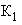 О коэффициенте-дефляторе, соответствующем индексу изменения потребительских цен на товары (работы, услуги), для расчета налоговой базы по единому налогу на вмененный доход см. справкуК_2 - корректирующий коэффициент базовой доходности, учитывающий совокупность особенностей ведения предпринимательской деятельности, в том числе ассортимент товаров (работ, услуг), сезонность, режим работы, величину доходов, особенности места ведения предпринимательской деятельности, площадь информационного поля электронных табло, площадь информационного поля наружной рекламы с любым способом нанесения изображения, площадь информационного поля наружной рекламы с автоматической сменой изображения, количество автобусов любых типов, трамваев, троллейбусов, легковых и грузовых автомобилей, прицепов, полуприцепов и прицепов-роспусков, речных судов, используемых для распространения и (или) размещения рекламы, и иные особенности;бытовые услуги - платные услуги, оказываемые физическим лицам (за исключением услуг ломбардов и услуг по ремонту, техническому обслуживанию и мойке автотранспортных средств), предусмотренные Общероссийским классификатором услуг населению, за исключением услуг по изготовлению мебели, строительству индивидуальных домов;ветеринарные услуги - услуги, оплачиваемые физическими лицами и организациями по перечню услуг, предусмотренному нормативными правовыми актами Российской Федерации, а также Общероссийским классификатором услуг населению;услуги по ремонту, техническому обслуживанию и мойке автомототранспортных средств - платные услуги, оказываемые физическим лицам и организациям по перечню услуг, предусмотренному Общероссийским классификатором услуг населению, и платные услуги по проведению технического осмотра автомототранспортных средств на предмет их соответствия обязательным требованиям безопасности в целях допуска к участию в дорожном движении на территории Российской Федерации, а в случаях, предусмотренных международными договорами Российской Федерации, также за ее пределами. К данным услугам не относятся услуги по заправке транспортных средств, услуги по гарантийному ремонту и обслуживанию и услуги по хранению автомототранспортных средств на платных стоянках и штрафных стоянках;транспортные средства (в целях подпункта 5 пункта 2 статьи 346.26 настоящего Кодекса) - автотранспортные средства, предназначенные для перевозки по дорогам пассажиров и грузов (автобусы любых типов, легковые и грузовые автомобили). К транспортным средствам не относятся прицепы, полуприцепы и прицепы-роспуски. В автотранспортном средстве, предназначенном для перевозки пассажиров, количество посадочных мест в целях настоящей главы определяется как количество мест для сидения (за исключением места водителя и места кондуктора) на основании данных технического паспорта завода - изготовителя автотранспортного средства. Если в техническом паспорте завода - изготовителя автотранспортного средства отсутствует информация о количестве посадочных мест, то это количество определяется органами государственного надзора за техническим состоянием самоходных машин и других видов техники в Российской Федерации на основании заявления организации (индивидуального предпринимателя), являющейся (являющегося) собственником автотранспортного средства, предназначенного для перевозки пассажиров при осуществлении предпринимательской деятельности, подлежащей налогообложению в соответствии с настоящей главой;платные стоянки - площади (в том числе открытые и крытые площадки), используемые в качестве мест для оказания платных услуг по предоставлению во временное владение (в пользование) мест для стоянки автотранспортных средств, а также по хранению автотранспортных средств (за исключением штрафных стоянок);розничная торговля - предпринимательская деятельность, связанная с торговлей товарами (в том числе за наличный расчет, а также с использованием платежных карт) на основе договоров розничной купли-продажи. К данному виду предпринимательской деятельности не относится реализация подакцизных товаров, указанных в подпунктах 6 - 10 пункта 1 статьи 181 настоящего Кодекса, продуктов питания и напитков, в том числе алкогольных, как в упаковке и расфасовке изготовителя, так и без такой упаковки и расфасовки, в барах, ресторанах, кафе и других объектах организации общественного питания, невостребованных вещей в ломбардах, газа, грузовых и специальных автомобилей, прицепов, полуприцепов, прицепов-роспусков, автобусов любых типов, товаров по образцам и каталогам вне стационарной торговой сети (в том числе в виде почтовых отправлений (посылочная торговля), а также через телемагазины, телефонную связь и компьютерные сети), передача лекарственных препаратов по льготным (бесплатным) рецептам, а также продукции собственного производства (изготовления). Реализация через торговые автоматы товаров и (или) продукции общественного питания, изготовленной в этих торговых автоматах, относится в целях настоящей главы к розничной торговле;стационарная торговая сеть - торговая сеть, расположенная в предназначенных и (или) используемых для ведения торговли зданиях, строениях, сооружениях, подсоединенных к инженерным коммуникациям;стационарная торговая сеть, имеющая торговые залы, - торговая сеть, расположенная в предназначенных для ведения торговли зданиях и строениях (их частях), имеющих оснащенные специальным оборудованием обособленные помещения, предназначенные для ведения розничной торговли и обслуживания покупателей. К данной категории торговых объектов относятся магазины и павильоны;стационарная торговая сеть, не имеющая торговых залов, - торговая сеть, расположенная в предназначенных для ведения торговли зданиях, строениях и сооружениях (их частях), не имеющих обособленных и специально оснащенных для этих целей помещений, а также в зданиях, строениях и сооружениях (их частях), используемых для заключения договоров розничной купли-продажи, а также для проведения торгов. К данной категории торговых объектов относятся крытые рынки (ярмарки), торговые комплексы, киоски, торговые автоматы и другие аналогичные объекты;нестационарная торговая сеть - торговая сеть, функционирующая на принципах развозной и разносной торговли, а также объекты организации торговли, не относимые к стационарной торговой сети;развозная торговля - розничная торговля, осуществляемая вне стационарной розничной сети с использованием специализированных или специально оборудованных для торговли транспортных средств, а также мобильного оборудования, применяемого только с транспортным средством. К данному виду торговли относится торговля с использованием автомобиля, автолавки, автомагазина, тонара, автоприцепа, передвижного торгового автомата;разносная торговля - розничная торговля, осуществляемая вне стационарной розничной сети путем непосредственного контакта продавца с покупателем в организациях, на транспорте, на дому или на улице. К данному виду торговли относится торговля с рук, лотка, из корзин и ручных тележек;услуги общественного питания - услуги по изготовлению кулинарной продукции и (или) кондитерских изделий, созданию условий для потребления и (или) реализации готовой кулинарной продукции, кондитерских изделий и (или) покупных товаров, а также по проведению досуга. К услугам общественного питания не относятся услуги по производству и реализации подакцизных товаров, указанных в подпункте 3 пункта 1 статьи 181 настоящего Кодекса;объект организации общественного питания, имеющий зал обслуживания посетителей, - здание (его часть) или строение, предназначенное для оказания услуг общественного питания, имеющее специально оборудованное помещение (открытую площадку) для потребления готовой кулинарной продукции, кондитерских изделий и (или) покупных товаров, а также для проведения досуга. К данной категории объектов организации общественного питания относятся рестораны, бары, кафе, столовые, закусочные;объект организации общественного питания, не имеющий зала обслуживания посетителей, - объект организации общественного питания, не имеющий специально оборудованного помещения (открытой площадки) для потребления готовой кулинарной продукции, кондитерских изделий и (или) покупных товаров. К данной категории объектов организации общественного питания относятся киоски, палатки, магазины (отделы) кулинарии при ресторанах, барах, кафе, столовых, закусочных и другие аналогичные точки общественного питания;площадь торгового зала - часть магазина, павильона (открытой площадки), занятая оборудованием, предназначенным для выкладки, демонстрации товаров, проведения денежных расчетов и обслуживания покупателей, площадь контрольно-кассовых узлов и кассовых кабин, площадь рабочих мест обслуживающего персонала, а также площадь проходов для покупателей. К площади торгового зала относится также арендуемая часть площади торгового зала. Площадь подсобных, административно-бытовых помещений, а также помещений для приема, хранения товаров и подготовки их к продаже, в которых не производится обслуживание покупателей, не относится к площади торгового зала. Площадь торгового зала определяется на основании инвентаризационных и правоустанавливающих документов;площадь зала обслуживания посетителей - площадь специально оборудованных помещений (открытых площадок) объекта организации общественного питания, предназначенных для потребления готовой кулинарной продукции, кондитерских изделий и (или) покупных товаров, а также для проведения досуга, определяемая на основании инвентаризационных и правоустанавливающих документов.В целях настоящей главы к инвентаризационным и правоустанавливающим документам относятся любые имеющиеся у организации или индивидуального предпринимателя документы на объект стационарной торговой сети (организации общественного питания), содержащие необходимую информацию о назначении, конструктивных особенностях и планировке помещений такого объекта, а также информацию, подтверждающую право пользования данным объектом (договор купли-продажи нежилого помещения, технический паспорт на нежилое помещение, планы, схемы, экспликации, договор аренды (субаренды) нежилого помещения или его части (частей), разрешение на право обслуживания посетителей на открытой площадке и другие документы);открытая площадка - специально оборудованное для торговли или общественного питания место, расположенное на земельном участке;магазин - специально оборудованное здание (его часть), предназначенное для продажи товаров и оказания услуг покупателям и обеспеченное торговыми, подсобными, административно-бытовыми помещениями, а также помещениями для приема, хранения товаров и подготовки их к продаже;павильон - строение, имеющее торговый зал и рассчитанное на одно или несколько рабочих мест;киоск - строение, которое не имеет торгового зала и рассчитано на одно рабочее место продавца;палатка - сборно-разборная конструкция, оснащенная прилавком, не имеющая торгового зала;торговое место - место, используемое для совершения сделок розничной купли-продажи. К торговым местам относятся здания, строения, сооружения (их часть) и (или) земельные участки, используемые для совершения сделок розничной купли-продажи, а также объекты организации розничной торговли и общественного питания, не имеющие торговых залов и залов обслуживания посетителей (палатки, ларьки, киоски, боксы, контейнеры и другие объекты, в том числе расположенные в зданиях, строениях и сооружениях), прилавки, столы, лотки (в том числе расположенные на земельных участках), земельные участки, используемые для размещения объектов организации розничной торговли (общественного питания), не имеющих торговых залов (залов обслуживания посетителей), прилавков, столов, лотков и других объектов;абзац тридцать первый утратил силу с 1 января 2009 г.;Информация об изменениях:См. текст абзаца тридцать первого статьи 346.27площадь информационного поля наружной рекламы с любым способом нанесения изображения, за исключением наружной рекламы с автоматической сменой изображения, - площадь нанесенного изображения;площадь информационного поля наружной рекламы с автоматической сменой изображения - площадь экспонирующей поверхности;площадь информационного поля электронных табло наружной рекламы - площадь светоизлучающей поверхности;распространение наружной рекламы с использованием рекламных конструкций - предпринимательская деятельность по распространению наружной рекламы с использованием щитов, стендов, строительных сеток, перетяжек, электронных табло, воздушных шаров, аэростатов и иных технических средств стабильного территориального размещения, монтируемых и располагаемых на внешних стенах, крышах и иных конструктивных элементах зданий, строений, сооружений или вне их, а также остановочных пунктов движения общественного транспорта, осуществляемая владельцем рекламной конструкции, являющимся рекламораспространителем, с соблюдением требований Федерального закона от 13 марта 2006 года N 38-ФЗ "О рекламе" (далее - Федеральный закон "О рекламе"). Владелец рекламной конструкции (организация или индивидуальный предприниматель) - собственник рекламной конструкции либо иное лицо, обладающее вещным правом на рекламную конструкцию или правом владения и пользования рекламной конструкцией на основании договора с ее собственником;размещение рекламы на транспортном средстве - предпринимательская деятельность по размещению рекламы на транспортном средстве, осуществляемая с соблюдением требований Федерального закона "О рекламе", на основании договора, заключаемого рекламодателем с собственником транспортного средства или уполномоченным им лицом либо с лицом, обладающим иным вещным правом на транспортное средство;количество работников - средняя за каждый календарный месяц налогового периода численность работающих с учетом всех работников, в том числе работающих по совместительству, договорам подряда и другим договорам гражданско-правового характера;помещение для временного размещения и проживания - помещение, используемое для временного размещения и проживания физических лиц (квартира, комната в квартире, частный дом, коттедж (их части), гостиничный номер, комната в общежитии и другие помещения). Общая площадь помещений для временного размещения и проживания определяется на основании инвентаризационных и правоустанавливающих документов на объекты предоставления услуг по временному размещению и проживанию (договоров купли-продажи, аренды (субаренды), технических паспортов, планов, схем, экспликаций и других документов).При определении общей площади помещений для временного размещения и проживания объектов гостиничного типа (гостиниц, кемпингов, общежитий и других объектов) не учитывается площадь помещений общего пользования проживающих (холлов, коридоров, вестибюлей на этажах, межэтажных лестниц, общих санузлов, саун и душевых комнат, помещений ресторанов, баров, столовых и других помещений), а также площадь административно-хозяйственных помещений;объекты предоставления услуг по временному размещению и проживанию - здания, строения, сооружения (их части), имеющие помещения для временного размещения и проживания (жилые дома, коттеджи, частные дома, постройки на приусадебных участках, здания и строения (комплексы конструктивно обособленных (объединенных) зданий и строений, расположенных на одном земельном участке), используемые под гостиницы, кемпинги, общежития и другие объекты);площадь стоянки - общая площадь земельного участка, на которой размещена платная стоянка, определяемая на основании правоустанавливающих и инвентаризационных документов.Информация об изменениях:Федеральным законом от 22 июля 2008 г. N 155-ФЗ в статью 346.28 настоящего Кодекса внесены изменения, вступающие в силу с 1 января 2009 г., но не ранее чем по истечении одного месяца со дня официального опубликования названного Федерального закона и не ранее 1-го числа очередного налогового периода по единому налогу на вмененный доход для отдельных видов деятельностиСм. текст статьи в предыдущей редакцииСтатья 346.28. НалогоплательщикиСм. Энциклопедии и другие комментарии к статье 346.28 НК РФИнформация об изменениях:Федеральным законом от 29 ноября 2014 г. N 379-ФЗ в пункт 1 статьи 346.28 настоящего Кодекса внесены изменения, вступающие в силу с 1 января 2015 г., но не ранее чем по истечении одного месяца со дня официального опубликования названного Федерального закона и не ранее 1-го числа очередного налогового периода по единому налогу на вмененный доход для отдельных видов деятельностиСм. текст пункта в предыдущей редакции1. Налогоплательщиками являются организации и индивидуальные предприниматели, осуществляющие на территории муниципального района, городского округа, городов федерального значения Москвы, Санкт-Петербурга и Севастополя, в которых введен единый налог, предпринимательскую деятельность, облагаемую единым налогом, и перешедшие на уплату единого налога в порядке, установленном настоящей главой.Организации и индивидуальные предприниматели переходят на уплату единого налога добровольно.Налогоплательщики единого налога вправе перейти на иной режим налогообложения, предусмотренный настоящим Кодексом, со следующего календарного года, если иное не установлено настоящей главой.Информация об изменениях:Федеральным законом от 29 ноября 2014 г. N 379-ФЗ в пункт 2 статьи 346.28 настоящего Кодекса внесены изменения, вступающие в силу с 1 января 2015 г., но не ранее чем по истечении одного месяца со дня официального опубликования названного Федерального закона и не ранее 1-го числа очередного налогового периода по единому налогу на вмененный доход для отдельных видов деятельностиСм. текст пункта в предыдущей редакции2. Организации и индивидуальные предприниматели, изъявившие желание перейти на уплату единого налога, обязаны встать на учет в качестве налогоплательщиков единого налога в налоговом органе:по месту осуществления предпринимательской деятельности (за исключением видов предпринимательской деятельности, указанных в абзаце третьем настоящего пункта);по месту нахождения организации (месту жительства индивидуального предпринимателя) - по видам предпринимательской деятельности, указанным в подпунктах 5, 7 (в части, касающейся развозной и разносной розничной торговли) и в подпункте 11 пункта 2 статьи 346.26 настоящего Кодекса.Постановка на учет организации или индивидуального предпринимателя в качестве налогоплательщика единого налога, которые осуществляют предпринимательскую деятельность на территориях нескольких городских округов или муниципальных районов, на нескольких внутригородских территориях городов федерального значения Москвы, Санкт-Петербурга и Севастополя, на территориях которых действуют несколько налоговых органов, осуществляется в налоговом органе, на подведомственной территории которого расположено место осуществления предпринимательской деятельности, указанное первым в заявлении о постановке на учет организации или индивидуального предпринимателя в качестве налогоплательщика единого налога.Информация об изменениях:Федеральным законом от 25 июня 2012 г. N 94-ФЗ в пункт 3 статьи 346.28 настоящего Кодекса внесены изменения, вступающие в силу с 1 января 2013 г.См. текст пункта в предыдущей редакции3. Организации или индивидуальные предприниматели, изъявившие желание перейти на уплату единого налога, подают в налоговые органы в течение пяти дней со дня начала применения системы налогообложения, установленной настоящей главой, заявление о постановке на учет организации или индивидуального предпринимателя в качестве налогоплательщика единого налога.Налоговый орган, осуществивший постановку на учет организации или индивидуального предпринимателя в качестве налогоплательщика единого налога, в течение пяти дней со дня получения заявления о постановке на учет организации или индивидуального предпринимателя в качестве налогоплательщика единого налога выдает уведомление о постановке на учет организации или индивидуального предпринимателя в качестве налогоплательщика единого налога. Датой постановки на учет в качестве налогоплательщика единого налога является дата начала применения системы налогообложения, установленной настоящей главой, указанная в заявлении о постановке на учет в качестве налогоплательщика единого налога.Снятие с учета налогоплательщика единого налога при прекращении им предпринимательской деятельности, подлежащей налогообложению единым налогом, переходе на иной режим налогообложения, в том числе по основаниям, установленным подпунктами 1 и 2 пункта 2.2 статьи 346.26 настоящего Кодекса, осуществляется на основании заявления, представленного в налоговый орган в течение пяти дней со дня прекращения предпринимательской деятельности, облагаемой единым налогом, или со дня перехода на иной режим налогообложения, или с последнего дня месяца налогового периода, в котором допущены нарушения требований, установленных подпунктами 1 и 2 пункта 2.2 статьи 346.26 настоящего Кодекса. Датой снятия с учета налогоплательщика единого налога в указанных случаях, если иное не установлено настоящим пунктом, считается указанная в заявлении дата прекращения предпринимательской деятельности, подлежащей налогообложению единым налогом, или дата перехода на иной режим налогообложения, или дата начала налогового периода, с которого налогоплательщик обязан перейти на общий режим налогообложения по основаниям, установленным пунктом 2.3 статьи 346.26 настоящего Кодекса, соответственно.Налоговый орган в течение пяти дней со дня получения от налогоплательщика заявления о снятии с учета в качестве налогоплательщика единого налога направляет ему уведомление о снятии его с учета, если иное не установлено настоящим пунктом.При нарушении срока представления налогоплательщиком единого налога заявления о снятии его с учета в связи с прекращением предпринимательской деятельности, облагаемой единым налогом, снятие с учета этого налогоплательщика и направление ему уведомления о снятии его с учета в качестве налогоплательщика единого налога осуществляются не ранее последнего дня месяца, в котором представлено указанное заявление. Датой снятия с учета в данном случае является последний день месяца, в котором представлено заявление о снятии с учета.Форма заявления о постановке на учет организации или индивидуального предпринимателя в качестве налогоплательщика единого налога и форма заявления организации или индивидуального предпринимателя о снятии с учета в качестве налогоплательщика единого налога устанавливаются федеральным органом исполнительной власти, уполномоченным по контролю и надзору в области налогов и сборов.4. На розничных рынках, образованных в соответствии с Федеральным законом от 30 декабря 2006 года N 271-ФЗ "О розничных рынках и о внесении изменений в Трудовой кодекс Российской Федерации", налогоплательщиками в отношении видов предпринимательской деятельности, предусмотренных подпунктами 13 и 14 пункта 2 статьи 346.26 настоящего Кодекса, являются управляющие рынком компании.Информация об изменениях:Федеральными законами от 29 июля 2004 г. N 95-ФЗ, от 18 июня 2005 г. N 64-ФЗ и от 21 июля 2005 г. N 101-ФЗ в статью 346.29 настоящего Кодекса внесены изменения, вступающие в силу с 1 января 2006 г.См. текст статьи в предыдущей редакцииСтатья 346.29. Объект налогообложения и налоговая базаСм. Энциклопедии и другие комментарии к статье 346.29 НК РФ1. Объектом налогообложения для применения единого налога признается вмененный доход налогоплательщика.2. Налоговой базой для исчисления суммы единого налога признается величина вмененного дохода, рассчитываемая как произведение базовой доходности по определенному виду предпринимательской деятельности, исчисленной за налоговый период, и величины физического показателя, характеризующего данный вид деятельности.Информация об изменениях:Федеральным законом от 25 июня 2012 г. N 94-ФЗ в пункт 3 статьи 346.29 настоящего Кодекса внесены изменения, вступающие в силу с 1 января 2013 г.См. текст пункта в предыдущей редакции3. Для исчисления суммы единого налога в зависимости от вида предпринимательской деятельности используются следующие физические показатели, характеризующие определенный вид предпринимательской деятельности, и базовая доходность в месяц:4. Базовая доходность корректируется (умножается) на коэффициенты K_1 и К_2.5. Утратил силу с 1 января 2006 г.Информация об изменениях:См. текст пункта 5 статьи 346.29Информация об изменениях:Федеральным законом от 29 ноября 2014 г. N 379-ФЗ в пункт 6 статьи 346.29 настоящего Кодекса внесены изменения, вступающие в силу с 1 января 2015 г., но не ранее чем по истечении одного месяца со дня официального опубликования названного Федерального закона и не ранее 1-го числа очередного налогового периода по единому налогу на вмененный доход для отдельных видов деятельностиСм. текст пункта в предыдущей редакции6. При определении величины базовой доходности представительные органы муниципальных районов, городских округов, законодательные (представительные) органы государственной власти городов федерального значения Москвы, Санкт-Петербурга и Севастополя могут корректировать (умножать) базовую доходность, указанную в пункте 3 настоящей статьи, на корректирующий коэффициент К_2.Корректирующий коэффициент К_2 определяется как произведение установленных нормативными правовыми актами представительных органов муниципальных районов, городских округов, законами городов федерального значения Москвы, Санкт-Петербурга и Севастополя значений, учитывающих влияние на результат предпринимательской деятельности факторов, предусмотренныхстатьей 346.27 настоящего Кодекса.Абзац третий утратил силу с 1 января 2009 г.Информация об изменениях:См. текст абзаца третьего пункта 6 статьи 346.29Информация об изменениях:Федеральным законом от 29 ноября 2014 г. N 379-ФЗ в пункт 7 статьи 346.29 настоящего Кодекса внесены изменения, вступающие в силу с 1 января 2015 г., но не ранее чем по истечении одного месяца со дня официального опубликования названного Федерального закона и не ранее 1-го числа очередного налогового периода по единому налогу на вмененный доход для отдельных видов деятельностиСм. текст пункта в предыдущей редакции7. Значения корректирующего коэффициента К_2 определяются для всех категорий налогоплательщиков представительными органами муниципальных районов, городских округов, законодательными (представительными) органами государственной власти городов федерального значения Москвы, Санкт-Петербурга и Севастополя на период не менее чем календарный год и могут быть установлены в пределах от 0,005 до 1 включительно. Если нормативный правовой акт представительного органа муниципального района, городского округа, законы городов федерального значения Москвы, Санкт-Петербурга и Севастополя о внесении изменений в действующие значения корректирующего коэффициента К_2 не приняты до начала следующего календарного года и (или) не вступили в силу в установленном настоящим Кодексом порядке с начала следующего календарного года, то в следующем календарном году продолжают действовать значения корректирующего коэффициента К_2, действовавшие в предыдущем календарном году.8. Утратил силу с 1 января 2006 г.Информация об изменениях:См. текст пункта 8 статьи 346.299. В случае, если в течение налогового периода у налогоплательщика произошло изменение величины физического показателя, налогоплательщик при исчислении суммы единого налога учитывает указанное изменение с начала того месяца, в котором произошло изменение величины физического показателя.Информация об изменениях:Федеральным законом от 25 июня 2012 г. N 94-ФЗ пункт 10 статьи 346.29 настоящего Кодекса изложен в новой редакции, вступающей в силу с 1 января 2013 г.См. текст пункта в предыдущей редакции10. Размер вмененного дохода за квартал, в течение которого произведена постановка организации или индивидуального предпринимателя на учет в налоговом органе в качестве налогоплательщика единого налога, рассчитывается начиная с даты постановки организации или индивидуального предпринимателя на учет в налоговом органе в качестве налогоплательщика единого налога.Размер вмененного дохода за квартал, в течение которого произведено снятие налогоплательщика с учета в связи с прекращением предпринимательской деятельности, облагаемой единым налогом, рассчитывается с первого дня налогового периода до даты снятия с учета в налоговом органе, указанной в уведомлении налогового органа о снятии организации или индивидуального предпринимателя с учета в качестве налогоплательщика единого налога.В случае, если постановка организации или индивидуального предпринимателя на учет в налоговом органе в качестве налогоплательщика единого налога или их снятие с указанного учета произведены не с первого дня календарного месяца, размер вмененного дохода за данный месяц рассчитывается исходя из фактического количества дней осуществления организацией или индивидуальным предпринимателем предпринимательской деятельности по следующей формуле:,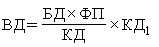 где ВД - сумма вмененного дохода за месяц;БД - базовая доходность, скорректированная на коэффициенты  и ;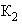 ФП - величина физического показателя;КД - количество календарных дней в месяце; - фактическое количество дней осуществления предпринимательской деятельности в месяце в качестве налогоплательщика единого налога.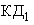 Информация об изменениях:Федеральным законом от 22 июля 2008 г. N 155-ФЗ статья 346.29 настоящего Кодекса дополнена пунктом 11, вступающим в силу с 1 января 2009 г., но не ранее чем по истечении одного месяца со дня официального опубликования названного Федерального закона и не ранее 1-го числа очередного налогового периода по единому налогу на вмененный доход для отдельных видов деятельности11. Значения корректирующего коэффициента К2 округляются до третьего знака после запятой. Значения физических показателей указываются в целых единицах. Все значения стоимостных показателей декларации указываются в полных рублях. Значения стоимостных показателей менее 50 копеек (0,5 единицы) отбрасываются, а 50 копеек (0,5 единицы) и более округляются до полного рубля (целой единицы).Статья 346.30. Налоговый периодСм. правовые акты, схемы и комментарии к статье 346.30 НК РФНалоговым периодом по единому налогу признается квартал.Информация об изменениях:Федеральным законом от 31 декабря 2002 г. N 191-ФЗ в статью 346.31 настоящего Кодекса внесены изменения, вступающие в силу с 1 января 2003 г.См. текст статьи в предыдущей редакцииСтатья 346.31. Налоговая ставкаСм. правовые акты, схемы и комментарии к статье 346.31 НК РФСтавка единого налога устанавливается в размере 15 процентов величины вмененного дохода.Статья 346.32. Порядок и сроки уплаты единого налогаСм. Энциклопедии и другие комментарии к статье 346.32 НК РФИнформация об изменениях:Федеральным законом от 25 июня 2012 г. N 94-ФЗ в пункт 1 статьи 346.32 настоящего Кодекса внесены изменения, вступающие в силу с 1 января 2013 г.См. текст пункта в предыдущей редакции1. Уплата единого налога производится налогоплательщиком по итогам налогового периода не позднее 25-го числа первого месяца следующего налогового периода в бюджеты бюджетной системы Российской Федерации по месту постановки на учет в налоговом органе в качестве налогоплательщика единого налога в соответствии с пунктом 2 статьи 346.28 настоящего Кодекса.Информация об изменениях:Федеральным законом от 25 июня 2012 г. N 94-ФЗ пункт 2 статьи 346.32 настоящего Кодекса изложен в новой редакции, вступающей в силу с 1 января 2013 г.См. текст пункта в предыдущей редакции2. Сумма единого налога, исчисленная за налоговый период, уменьшается на сумму:1) страховых взносов на обязательное пенсионное страхование, обязательное социальное страхование на случай временной нетрудоспособности и в связи с материнством, обязательное медицинское страхование, обязательное социальное страхование от несчастных случаев на производстве и профессиональных заболеваний, уплаченных (в пределах исчисленных сумм) в данном налоговом периоде в соответствии с законодательством Российской Федерации при выплате налогоплательщиком вознаграждений работникам;2) расходов по выплате в соответствии с законодательством Российской Федерации пособия по временной нетрудоспособности (за исключением несчастных случаев на производстве и профессиональных заболеваний) за дни временной нетрудоспособности работника, которые оплачиваются за счет средств работодателя и число которых установлено Федеральным законом от 29 декабря 2006 года N 255-ФЗ "Об обязательном социальном страховании на случай временной нетрудоспособности и в связи с материнством", в части, не покрытой страховыми выплатами, произведенными работникам страховыми организациями, имеющими лицензии, выданные в соответствии с законодательством Российской Федерации, на осуществление соответствующего вида деятельности, по договорам с работодателями в пользу работников на случай их временной нетрудоспособности (за исключением несчастных случаев на производстве и профессиональных заболеваний) за дни временной нетрудоспособности, которые оплачиваются за счет средств работодателя и число которых установлено Федеральным законом от 29 декабря 2006 года N 255-ФЗ "Об обязательном социальном страховании на случай временной нетрудоспособности и в связи с материнством";3) платежей (взносов) по договорам добровольного личного страхования, заключенным со страховыми организациями, имеющими лицензии, выданные в соответствии с законодательством Российской Федерации, на осуществление соответствующего вида деятельности, в пользу работников на случай их временной нетрудоспособности (за исключением несчастных случаев на производстве и профессиональных заболеваний) за дни временной нетрудоспособности, которые оплачиваются за счет средств работодателя и число которых установлено Федеральным законом от 29 декабря 2006 года N 255-ФЗ "Об обязательном социальном страховании на случай временной нетрудоспособности и в связи с материнством". Указанные платежи (взносы) уменьшают сумму единого налога, если сумма страховой выплаты по таким договорам не превышает определяемого в соответствии с законодательством Российской Федерации размера пособия по временной нетрудоспособности (за исключением несчастных случаев на производстве и профессиональных заболеваний) за дни временной нетрудоспособности работника, которые оплачиваются за счет средств работодателя и число которых установлено Федеральным законом от 29 декабря 2006 года N 255-ФЗ "Об обязательном социальном страховании на случай временной нетрудоспособности и в связи с материнством".Информация об изменениях:Федеральным законом от 25 июня 2012 г. N 94-ФЗ (в редакции Федеральных законов от 29 ноября 2012 г. N 206-ФЗ и от 3 декабря 2012 г. N 243-ФЗ) статья 346.32 настоящего Кодекса дополнена пунктом 2.1, вступающим в силу с 1 января 2013 г.2.1. Указанные в пункте 2 настоящей статьи страховые платежи (взносы) и пособия уменьшают сумму единого налога, исчисленную за налоговый период, в случае их уплаты в пользу работников, занятых в тех сферах деятельности налогоплательщика, по которым уплачивается единый налог.При этом сумма единого налога не может быть уменьшена на сумму указанных в настоящем пункте расходов более чем на 50 процентов.Индивидуальные предприниматели, не производящие выплаты и иные вознаграждения физическим лицам, уменьшают сумму единого налога на уплаченные страховые взносы в Пенсионный фонд Российской Федерации и Федеральный фонд обязательного медицинского страхования в фиксированном размере.Информация об изменениях:Федеральным законом от 31 декабря 2002 г. N 191-ФЗ статья 346.32 настоящего Кодекса дополнена пунктом 3, вступающим в силу с 1 января 2003 г.3. Налоговые декларации по итогам налогового периода представляются налогоплательщиками в налоговые органы не позднее 20-го числа первого месяца следующего налогового периода.Статья 346.33. Утратила силу с 1 января 2013 г.Информация об изменениях:См. текст статьи 346.33Виды предпринимательской деятельностиФизические показателиБазовая доходность в месяц (рублей)123Оказание бытовых услугКоличество работников, включая индивидуального предпринимателя7 500Оказание ветеринарных услугКоличество работников, включая индивидуального предпринимателя7 500Оказание услуг по ремонту, техническому обслуживанию и мойке автомототранспортных средствКоличество работников, включая индивидуального предпринимателя12 000Оказание услуг по предоставлению во временное владение (в пользование) мест для стоянки автомототранспортных средств, а также по хранению автомототранспортных средств на платных стоянкахОбщая площадь стоянки (в квадратных метрах)50Оказание автотранспортных услуг по перевозке грузовКоличество автотранспортных средств, используемых для перевозки грузов6 000Оказание автотранспортных услуг по перевозке пассажировКоличество посадочных мест1 500Розничная торговля, осуществляемая через объекты стационарной торговой сети, имеющие торговые залыПлощадь торгового зала (в квадратных метрах)1 800Розничная торговля, осуществляемая через объекты стационарной торговой сети, не имеющие торговых залов, а также через объекты нестационарной торговой сети, площадь торгового места в которых не превышает 5 квадратных метровКоличество торговых мест9 000Розничная торговля, осуществляемая через объекты стационарной торговой сети, не имеющие торговых залов, а также через объекты нестационарной торговой сети, площадь торгового места в которых превышает 5 квадратных метровПлощадь торгового места (в квадратных метрах)1 800Развозная и разносная розничная торговляКоличество работников, включая индивидуального предпринимателя4 500Реализация товаров с использованием торговых автоматовКоличество торговых автоматов4 500Оказание услуг общественного питания через объект организации общественного питания, имеющий зал обслуживания посетителейПлощадь зала обслуживания посетителей (в квадратных метрах)1 000Оказание услуг общественного питания через объект организации общественного питания, не имеющий зала обслуживания посетителейКоличество работников, включая индивидуального предпринимателя4 500Распространение наружной рекламы с использованием рекламных конструкций (за исключением рекламных конструкций с автоматической сменой изображения и электронных табло)Площадь, предназначенная для нанесения изображения (в квадратных метрах)3 000Распространение наружной рекламы с использованием рекламных конструкций с автоматической сменой изображенияПлощадь экспонирующей поверхности (в квадратных метрах)4 000Распространение наружной рекламы с использованием электронных таблоПлощадь светоизлучающей поверхности (в квадратных метрах)5 000Размещение рекламы с использованием внешних и внутренних поверхностей транспортных средствКоличество транспортных средств, используемых для размещения рекламы10 000Оказание услуг по временному размещению и проживаниюОбщая площадь помещения для временного размещения и проживания (в квадратных метрах)1 000Оказание услуг по передаче во временное владение и (или) в пользование торговых мест, расположенных в объектах стационарной торговой сети, не имеющих торговых залов, объектов нестационарной торговой сети, а также объектов организации общественного питания, не имеющих залов обслуживания посетителей, если площадь каждого из них не превышает 5 квадратных метровКоличество переданных во временное владение и (или) в пользование торговых мест, объектов нестационарной торговой сети, объектов организации общественного питания6 000Оказание услуг по передаче во временное владение и (или) в пользование торговых мест, расположенных в объектах стационарной торговой сети, не имеющих торговых залов, объектов нестационарной торговой сети, а также объектов организации общественного питания, не имеющих залов обслуживания посетителей, если площадь каждого из них превышает 5 квадратных метровПлощадь переданного во временное владение и (или) в пользование торгового места, объекта нестационарной торговой сети, объекта организации общественного питания (в квадратных метрах)1 200Оказание услуг по передаче во временное владение и (или) в пользование земельных участков для размещения объектов стационарной и нестационарной торговой сети, а также объектов организации общественного питания, если площадь земельного участка не превышает 10 квадратных метровКоличество переданных во временное владение и (или) в пользование земельных участков10 000Оказание услуг по передаче во временное владение и (или) в пользование земельных участков для размещения объектов стационарной и нестационарной торговой сети, а также объектов организации общественного питания, если площадь земельного участка превышает 10 квадратных метровПлощадь переданного во временное владение и (или) в пользование земельного участка (в квадратных метрах)1 000